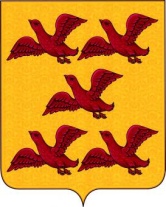 АДМИНИСТРАЦИЯЗЕМЛЯНСКОГО СЕЛЬСКОГО ПОСЕЛЕНИЯСЕМИЛУКСКОГО МУНИЦИПАЛЬНОГО РАЙОНАВОРОНЕЖСКОЙ ОБЛАСТИ396920, Воронежская обл., Семилукский р-он, с. Землянск, пер. Колодезный, д. 4П О С Т А Н О В Л Е Н И Еот 26.03.2024 года № 12 с. ЗемлянскО внесении изменений и дополнений в постановление администрации Землянского сельского поселения от 16.10.2023 № 103 «Об утверждении административного регламента предоставления муниципальной услуги «Предоставление в собственность, аренду, постоянное (бессрочное) пользование, безвозмездное пользование земельного участка, находящегося в муниципальной собственности, без проведения торгов» на территории Землянского сельского поселения Семилукского муниципального района Воронежской областиВ соответствии с Федеральными законами от 06.10.2003 № 131-ФЗ «Об общих принципах организации местного самоуправления в Российской Федерации», от 27.07.2010 № 210-ФЗ «Об организации предоставления государственных и муниципальных услуг», от 25.12.2023 № 627-ФЗ «О внесении изменений в Градостроительный кодекс Российской Федерации и отдельные законодательные акты Российской Федерации», Уставом Землянского сельского поселения Семилукского муниципального района Воронежской области администрация Землянского сельского поселения Семилукского муниципального района Воронежской области постановляет:1. Внести следующие изменения и дополнения в постановление администрации Землянского сельского поселения от 16.10.2023 № 103 «Об утверждении административного регламента предоставления муниципальной услуги «Предоставление в собственность, аренду, постоянное (бессрочное) пользование, безвозмездное пользование земельного участка, находящегося в муниципальной собственности, без проведения торгов» на территории Землянского сельского поселения Семилукского муниципального района Воронежской области»»:1.1. подпункт 1.3 дополнить подпунктами 1.3.6 – 1.3.7 приложения к постановлению следующего содержания:«1.3.6. Предоставление земельных участков в собственность бесплатно без проведения торгов по основаниям, предусмотренным статьей 39.5 Земельного кодекса Российской Федерации, регулируется административным регламентом по предоставлению муниципальной услуги «Предоставление земельного участка, находящегося в  муниципальной собственности, гражданину или юридическому лицу в собственность бесплатно».1.3.7. Особенности предоставления земельных участков в 2024 году, в том числе дополнительные основания предоставления земельных участков, устанавливаются в соответствии с постановлением Правительства Российской Федерации от 09.04.2022 № 629 «Об особенностях регулирования земельных отношений в Российской Федерации в 2022 - 2024 годах, а также о случаях установления льготной арендной платы по договорам аренды земельных участков, находящихся в федеральной собственности, и размере такой платы.». 1.2. Абзац второй подпункта 7.1 пункта 7 приложения к постановлению изложить в новой редакции:«В 2024 году срок предоставления Муниципальной услуги составляет не более 14 календарных дней.».  1.3. подпункт 9.2.34 пункта 9.2 приложения к постановлению изложить в новой редакции:«9.2.34. при предоставлении земельного участка, необходимого для осуществления пользования недрами, недропользователю (пп.20 п.2 ст.39.6 Земельного кодекса РФ) – в зависимости от основания предоставления земельного участка к заявлению о приобретении прав на земельный участок прилагаются один из следующих документов, предусматривающих осуществление соответствующей деятельности (за исключением сведений, содержащих государственную тайну): проектная документация на выполнение работ, связанных с пользованием недрами, либо ее часть; государственное задание, предусматривающее выполнение мероприятий по государственному геологическому изучению недр; государственный контракт на выполнение работ по геологическому изучению недр (в том числе региональному);». 1.4. Подпункт 10.1.38 подпункта 10.1 приложения к постановлению изложить в следующей редакции:«10.1.38. Документы, удостоверяющие (устанавливающие) права заявителя на здание, сооружение, если право на такое здание, сооружение не зарегистрировано в ЕГРН;». 1.5. Подпункт 8 подпункта 12.2 пункта 12 приложения к постановлению изложить в следующей редакции:«8) указанный в заявлении о предоставлении земельного участка земельный участок расположен в границах территории, в отношении которой с другим лицом заключен договор о комплексном развитии территории, за исключением случаев, если с заявлением о предоставлении земельного участка обратился собственник здания, сооружения, помещений в них, объекта незавершенного строительства, расположенных на таком земельном участке, или правообладатель такого земельного участка;». 2. Настоящее постановление вступает в силу с момента обнародования.3. Контроль за исполнением настоящего постановления оставляю за собой.Глава Землянскогосельского поселенияА.А.Псарев